На основании п.п. 3 п. 1 ст. 4 Градостроительного кодекса Российской Федерации, Устава МО ГП «Путеец», руководствуясь решением Совета городского поселения «Путеец» от 22.12.2014 г. № 1-27/127 «Об утверждении генерального плана, правил землепользования и застройки муниципального образования городского поселения «Путеец» муниципального района «Печора» Республики Коми», заявления 
Носовой О.Н., администрация городского поселения «Путеец»постановляет:Изменить вид разрешенного использования земельного участка с кадастровым номером 11:12:6201001:27, местоположение: Республика Коми, г. Печора, СОТ «Транспортник», земельный участок 16, общей площадью 300 кв.м., категория земель: земли сельскохозяйственного назначения (территория, на которой образуется земельный участок не относится к территории, на которую распространяется действие территориального (градостроительного) зонирования, не относится ни к какой территориальной зоне), с «сельскохозяйственные угодья» на вид разрешенного использования «ведение садоводства (код 13.2)». Контроль за исполнением постановления оставляю за собой. Настоящее постановление вступает в силу со дня его принятия и подлежит официальному обнародованию.Руководитель администрации                                                         С.В. ГорбуновАДМИНИСТРАЦИЯГОРОДСКОГО ПОСЕЛЕНИЯ «ПУТЕЕЦ»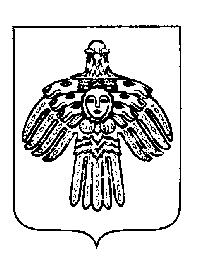 «ПУТЕЕЦ»КАР ОВМÖДЧÖМИНСААДМИНИСТРАЦИЯ ПОСТАНОВЛЕНИЕ ШУÖМПОСТАНОВЛЕНИЕ ШУÖМПОСТАНОВЛЕНИЕ ШУÖМот «05» мая 2023 года      пгт. Путеец, г. Печора,            Республика Коми№ 35     Об изменении вида разрешенного использования земельного участка с кадастровым номером – 11:12:6201001:27